In-vitro biochemical analysis: A novel lead analysis based on amine functionalized bimodal mesoporous silica nanoparticles in human biological samples by ultrasound assisted-ionic liquid trap-micro solid phase extractionLiu Jun1, 2, Wang Wei1*, Zhang Jianzhong3, and Xiao Guohua31School of Civil Engineering and Architecture, Southwest Petroleum University, Chengdu 610500, China2Modern Design and Simulation Lab for Oil and Gas Equipments, Southwest Petroleum University, Chengdu 610500, China3 Department of Medical Nanotechnology, Faculty of Advanced Sciences & Technology, Pharmaceutical Sciences Branch, Islamic Azad University, Tehran, Iran (IAUPS).AbstractA novel and applied method based on ultrasound assisted- Ionic liquid trap-micro-solid phase extraction (USA-ILT-μ-SPE) was demonstrated for preconcentration /separation of lead (Pb) in human blood and urine samples. By proposed method, the amine-functionalized bimodal mesoporous silica nanoparticles (NH2-UVM7) as solid phase sorbent was used for in-vitro lead analysis in human biological samples at pH≈ 7.0. After shaking/ centrifuging of sample, the Pb (II) was extracted with NH2-UVM7 without any chelating agents, trapped in ionic liquid phase and settled down in conical centrifuge tube as a residual solution   [IL/ Pb…(NH2-UVM7)…Pb]. The lead ions was back extracted from residual solution and determined by atom trap flame atomic absorption spectrometry (AT-FAAS). Under the optimal conditions, the linear range (LR), limit of detection (LOD) and preconcentration factor (PF) were obtained (10–950 µg L−1; 2.0- 210 µg L−1), (1.5 µg L−1; 0.4 µg L−1) and (19.8; 99.7) for human blood and urine samples, respectively (RSD< 1%, intra-day). The reusability and batch adsorption capacity of the NH2-UVM7 were also obtained 24 and 213.8 mg g-1, respectively. Validation of methodology was confirmed by standard reference materials (SRM), electro thermal atomic absorption spectrometry (ET-AAS) and ICP-MS.  Keywords: Lead analysis, Human blood and urine, Amine-functionalized bimodal mesoporous silica nanoparticles.IntroductionLead (Pb) is one of the most toxic metals which has anemia effect in occupationally exposed workers and can be decreased the total amount of red blood cells (RBCs) or hemoglobin  in human blood. Lead is considered a toxic and non-essential element that has been shown to be particularly harmful to human workers and accumulates in tissues and can cross the blood-brain-barrier (BBB). Lead causes toxic effects in industrial workers; like brain damage, anemia and chromosomal aberrations. Therefore, due to high toxicity and bioaccumulation factor, Pb determination is very important in biological samples of workers [1-10]. Material and MethodsThe Pb concentration was determined by a spectra GBC 906 double beam atomic absorption spectrophotometer equipped with atom trap, (AT-FAAS, GBC, Model; Plus 906, Australia). The air-acetylene and deuterium lampas (DL) a background correction was used by AT-FAAS. The computational element of pipe string is a circular arc in the space on the inclined plane. Before water injection, the thermals of the pipe string, fluid in the wellbore and the ground are equal and in equilibriums situation. 2.1. General procedure 	By proposed method, 10 mL of blood or serum samples was used for separation/microextraction of lead (Pb) at optimized pH. In this procedure, 10 mg of NH2-UVM7 dispersed to 1-octyl-3-methylimidazolium bis(trifluoromethanesulfonyl)imide as hydrophobic ionic liquid (100 mg of C14H23F6N3O4S2 120 μL) which was diluted with acetone as a dispersant solvent.Table 1: Parameters of highly deviated well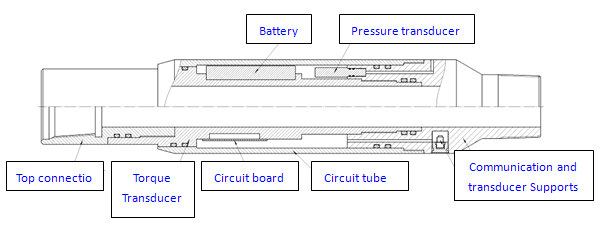 Figure 7: Tester structure diagramAcknowledgementsAuthors thank National Iranian South Oilfield Company’s staffs for their help and support during this work and providing sufficient dataset for article.Refrences:Journals[1] J.M. Jimenez, S. Cardenas, M. Valcárcel, Evaluation of single-walled carbon nanohorns as sorbent in dispersive micro solid-phase extraction, Anal. Chim. Acta, 714 (2012) 76-81.Book[2] W. Strunk Jr., E.B. White, The Elements of Style, fourth ed., Longman, New York, 2000.Reference to a chapter in an edited book:[3] G.R. Mettam, L.B. Adams, How to prepare an electronic version of your article, in: B.S. Jones, R.Z. Smith (Eds.), Introduction to the Electronic Age, E-Publishing Inc., New York, 2009, pp. 281–304.Reference to a website:[4] Cancer Research UK, Cancer statistics reports for the UK. http://www.cancerresearchuk.org/aboutcancer/statistics/cancerstatsreport/, 2003 (accessed 13 March 2003).Parameter nameValue Parameter nameValueDrill pipe inner diameter (m)0.031Specific heat of string KJ/(kgC)0.11Drill pipe outer diameter (m)0.0365Thermal conductivity of string W/(m2C)0.64Inner casing diameter (m)0.06068cement sheath diameter (m)0.3outer casing diameter (m)0.06985Specific heat of cement sheath KJ /(kgC)0.21Specific heat of formation KJ/(kgC)0.25Specific heat of water KJ/(kgC)1.0Well depth (m)2955Water injection rate (m/s)0.2